Szkoła Podstawowa Nr 64 w Łodzi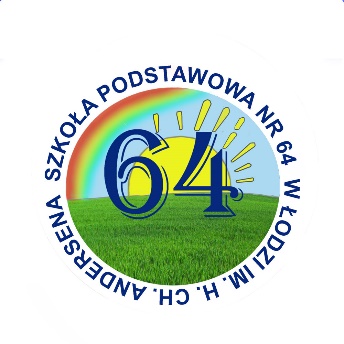 im. Hansa Christiana Andersena93-262 Łódź, ul. Anczyca 6tel./fax  42 643 12 01 		www.sp64lodz.wikom.pl 		kontakt@sp64.elodz.edu.plRegulamin Quizu wiedzy na temat cyberbezpieczeństwa i zagrożeń w sieci&1 OrganizatorQuiz przygotowują i przeprowadzają nauczycielki Szkoły Podstawowej nr 64 w Łodzi:p. Bogusława Gwoździńska – nauczyciel informatykip. Beata Nyga – nauczyciel techniki  i informatyki&2 Cel quizuCelem quizu jest zwiększenie świadomości uczniów na temat bezpiecznego korzystania z Internetu 
oraz identyfikacji potencjalnych zagrożeń online.&3 Forma QuizuQuiz będzie składać się z pytań wielokrotnego.Quiz będzie opublikowany w aplikacji Forms i zostanie w odpowiednim miejscu i czasie udostępniony jego uczestnikom. &4 Zasady udziałuQuiz jest przeznaczony dla uczniów klas VI-VIII.Każdy uczestnik musi wypełnić swoje własne odpowiedzi. Nie wolno korzystać z pomocy innych uczniów ani korzystać z zewnętrznych źródeł informacji podczas quizu. Każdy uczestnik ma ograniczony czas na ukończenie quizu, który zostanie podany przed jego rozpoczęciem. &5 Zawartość quizuPytania będą dotyczyć różnych aspektów bezpieczeństwa online, takich jak ochrona danych osobowych, bezpieczne korzystanie z mediów społecznościowych, rozpoznawanie zagrożeń online 
oraz odpowiedzialne zachowanie w sieci. Pytania mogą dotyczyć także procedur postępowania w przypadku natrafienia na nieodpowiednie treści lub zachowania online.&6 Zachowanie w czasie QuizuUczniowie powinni zachować ciszę i skupienie podczas trwania quizu.Każdy uczestnik powinien szanować prawo innych do skupienia się na własnych odpowiedziach, unikając wszelkich zachowań zakłócających spokój innych uczestników&5 TerminQuiz zostanie przeprowadzony w ostatnim tygodniu trwania Szkolnych Dni Bezpiecznego Internetu (18-22 marca 2024 r.) na lekcjach informatyki.&5 Ocena i wynikiKażdy uczestnik otrzyma indywidualną ocenę na podstawie poprawności udzielonych odpowiedzi.Wyniki zostaną podsumowane i ogłoszone w odpowiednim czasie po zakończeniu quizu.&7 NagrodyUczestnicy Quizy, którzy osiągną wysokie wyniki otrzymają dyplomy oraz drobne nagrody rzeczowe ufundowane przez szkołę.Każdy uczeń – uczestnik Quizu otrzyma ocenę waga 3 z informatyki.Wręczenie nagród nastąpi na apelu Samorządu Szkolnego.  Dyrektor szkoły:							Organizatorzy:
      mgr Bogusława Gwoździńskamgr Beata Nyga  